																	   ZLÍNSKÝ KRAJSKÝ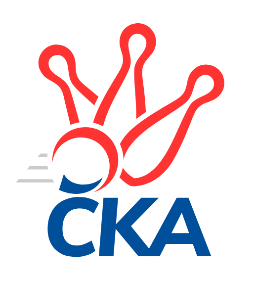 KUŽELKÁŘSKÝ SVAZ                                                                                               Zlín   1.10.2022ZPRAVODAJ ZLÍNSKÉ KRAJSKÉ SOUTĚŽE2022-20232. koloVKK Vsetín C	- TJ Chropyně 	1:5	1620:1642	4.5:3.5	30.9.TJ Bojkovice Krons C	- SC Bylnice B	2:4	1577:1597	5.5:2.5	30.9.TJ Sokol Machová C	- TJ Bojkovice Krons B	5:1	1634:1571	6.0:2.0	30.9.KC Zlín D	- TJ Spartak Hluk	2:4	1535:1566	3.0:5.0	1.10.TJ Sokol Luhačovice B	- TJ Sokol Machová B	0:6	1658:1728	2.5:5.5	1.10.TJ Bojkovice Krons B	- VKK Vsetín C	4:2	1773:1699	6.0:2.0	26.9.Tabulka družstev:	1.	TJ Sokol Machová B	2	2	0	0	11.0 : 1.0 	10.5 : 5.5 	 1691	4	2.	TJ Chropyně	2	2	0	0	10.0 : 2.0 	9.5 : 6.5 	 1651	4	3.	TJ Spartak Hluk	2	2	0	0	8.0 : 4.0 	10.0 : 6.0 	 1523	4	4.	TJ Sokol Machová C	2	1	0	1	6.0 : 6.0 	9.0 : 7.0 	 1607	2	5.	TJ Bojkovice Krons B	2	1	0	1	5.0 : 7.0 	8.0 : 8.0 	 1672	2	6.	TJ Sokol Luhačovice B	2	1	0	1	5.0 : 7.0 	7.5 : 8.5 	 1640	2	7.	SC Bylnice B	2	1	0	1	5.0 : 7.0 	5.5 : 10.5 	 1593	2	8.	TJ Bojkovice Krons C	2	0	0	2	4.0 : 8.0 	8.5 : 7.5 	 1519	0	9.	VKK Vsetín C	2	0	0	2	3.0 : 9.0 	6.5 : 9.5 	 1660	0	10.	KC Zlín D	2	0	0	2	3.0 : 9.0 	5.0 : 11.0 	 1511	0Program dalšího kola:3. kolo14.10.2022	pá	17:00	TJ Sokol Machová C - TJ Chropyně 	14.10.2022	pá	17:00	TJ Bojkovice Krons C - TJ Sokol Machová B	15.10.2022	so	16:00	TJ Bojkovice Krons B - TJ Sokol Luhačovice B	15.10.2022	so	17:30	SC Bylnice B - KC Zlín D		 VKK Vsetín C	1620	1:5	1642	TJ Chropyně 	Adéla Foltýnová	 	 229 	 193 		422 	 1:1 	 433 	 	219 	 214		Milan Podaný	Vojtěch Hrňa	 	 195 	 211 		406 	 2:0 	 353 	 	151 	 202		Vladimír Beran	Radek Hajda	 	 166 	 207 		373 	 0.5:1.5 	 420 	 	213 	 207		Lenka Mikešová	Dita Stratilová	 	 216 	 203 		419 	 1:1 	 436 	 	235 	 201		Jaroslav Krejčířrozhodčí:  Vedoucí družstev	 TJ Bojkovice Krons C	1577	2:4	1597	SC Bylnice B	Jaroslav Sojka	 	 206 	 199 		405 	 1.5:0.5 	 402 	 	203 	 199		Vladimíra Strnková	Jan Křižka	 	 204 	 205 		409 	 2:0 	 367 	 	183 	 184		Antonín Strnad	Miroslav Šopík	 	 218 	 154 		372 	 1:1 	 431 	 	217 	 214		Michal Pecl	Jaroslav Kramár	 	 201 	 190 		391 	 1:1 	 397 	 	185 	 212		Ondřej Novákrozhodčí: Vedoucí družstev	 TJ Sokol Machová C	1634	5:1	1571	TJ Bojkovice Krons B	Václav Vlček	 	 174 	 237 		411 	 1:1 	 424 	 	206 	 218		Martin Hradský	Jana Dvořáková	 	 196 	 186 		382 	 2:0 	 356 	 	180 	 176		Lumír Navrátil	Jan Hastík	 	 211 	 195 		406 	 2:0 	 367 	 	196 	 171		Jana Šopíková	Miroslav Ševeček	 	 232 	 203 		435 	 1:1 	 424 	 	219 	 205		Petr Bařinkarozhodčí: Husek Bohuslav	 KC Zlín D	1535	2:4	1566	TJ Spartak Hluk	Adam Záhořák	 	 174 	 181 		355 	 0:2 	 407 	 	223 	 184		Jiří Pospíšil	Tomáš Hanáček	 	 207 	 171 		378 	 1:1 	 344 	 	162 	 182		Tomáš Indra	Matěj Čunek	 	 198 	 195 		393 	 0:2 	 432 	 	224 	 208		Ondřej Kelíšek	Karel Skoumal	 	 201 	 208 		409 	 2:0 	 383 	 	193 	 190		Eva Kyselákovározhodčí: Karel Skoumal	 TJ Sokol Luhačovice B	1658	0:6	1728	TJ Sokol Machová B	Ludmila Pančochová	 	 212 	 224 		436 	 1:1 	 442 	 	224 	 218		Bohumil Fryštacký	Hana Krajíčková	 	 203 	 212 		415 	 0.5:1.5 	 446 	 	234 	 212		Jiří Fryštacký	Helena Konečná	 	 218 	 204 		422 	 0:2 	 429 	 	220 	 209		Jiří Michalík	Klára Cyprová *1	 	 190 	 195 		385 	 1:1 	 411 	 	218 	 193		Šárka Drahotuskározhodčí: Zdenka Svobodovástřídání: *1 od 51. hodu Zdenka Svobodová	 TJ Bojkovice Krons B	1773	4:2	1699	VKK Vsetín C	Vlastimil Struhař	 	 198 	 216 		414 	 1:1 	 421 	 	222 	 199		Petr Foltýn	Lumír Navrátil	 	 232 	 206 		438 	 2:0 	 403 	 	214 	 189		Vojtěch Hrňa	Martin Hradský	 	 251 	 247 		498 	 2:0 	 411 	 	201 	 210		Adéla Foltýnová	Petr Bařinka	 	 228 	 195 		423 	 1:1 	 464 	 	226 	 238		Dita Stratilovározhodčí: Martin HradskýPořadí jednotlivců:	jméno hráče	družstvo	celkem	plné	dorážka	chyby	poměr kuž.	Maximum	1.	Martin Hradský 	TJ Bojkovice Krons B	461.00	316.5	144.5	4.5	2/2	(498)	2.	Dita Stratilová 	VKK Vsetín C	441.50	304.0	137.5	5.0	2/2	(464)	3.	Lenka Mikešová 	TJ Chropyně 	436.50	293.5	143.0	4.5	2/2	(453)	4.	Milan Podaný 	TJ Chropyně 	430.50	287.0	143.5	5.5	2/2	(433)	5.	Jiří Michalík 	TJ Sokol Machová B	427.00	290.5	136.5	4.0	2/2	(429)	6.	Jiří Fryštacký 	TJ Sokol Machová B	425.00	297.0	128.0	7.0	2/2	(446)	7.	Jakub Pavlištík 	TJ Sokol Machová C	424.00	289.0	135.0	12.0	1/1	(424)	8.	Bohumil Fryštacký 	TJ Sokol Machová B	424.00	290.5	133.5	5.0	2/2	(442)	9.	Petr Bařinka 	TJ Bojkovice Krons B	423.50	296.0	127.5	9.0	2/2	(424)	10.	Jaroslav Krejčíř 	TJ Chropyně 	423.00	294.0	129.0	7.5	2/2	(436)	11.	Ludmila Pančochová 	TJ Sokol Luhačovice B	419.00	300.5	118.5	10.5	2/2	(436)	12.	Adéla Foltýnová 	VKK Vsetín C	416.50	280.0	136.5	7.0	2/2	(422)	13.	Helena Konečná 	TJ Sokol Luhačovice B	414.50	283.5	131.0	9.0	2/2	(422)	14.	Šárka Drahotuská 	TJ Sokol Machová B	414.50	292.5	122.0	9.0	2/2	(418)	15.	Hana Krajíčková 	TJ Sokol Luhačovice B	414.50	298.5	116.0	4.5	2/2	(415)	16.	Ondřej Kelíšek 	TJ Spartak Hluk	412.00	281.0	131.0	4.5	2/2	(432)	17.	Václav Vlček 	TJ Sokol Machová C	411.00	286.0	125.0	11.0	1/1	(411)	18.	Vojtěch Hrňa 	VKK Vsetín C	404.50	294.0	110.5	12.5	2/2	(406)	19.	Miroslav Ševeček 	TJ Sokol Machová C	400.00	281.0	119.0	7.5	1/1	(435)	20.	Ondřej Novák 	SC Bylnice B	397.50	283.5	114.0	10.5	2/2	(398)	21.	Lumír Navrátil 	TJ Bojkovice Krons B	397.00	301.5	95.5	13.0	2/2	(438)	22.	Jana Dvořáková 	TJ Sokol Machová C	395.50	284.0	111.5	14.5	1/1	(409)	23.	Michal Pecl 	SC Bylnice B	394.50	280.5	114.0	11.5	2/2	(431)	24.	Jan Hastík 	TJ Sokol Machová C	393.50	286.5	107.0	18.0	1/1	(406)	25.	Jiří Pospíšil 	TJ Spartak Hluk	392.50	265.5	127.0	7.5	2/2	(407)	26.	Vladimíra Strnková 	SC Bylnice B	392.50	279.5	113.0	10.0	2/2	(402)	27.	Jaroslav Sojka 	TJ Bojkovice Krons C	381.00	270.0	111.0	11.5	2/2	(405)	28.	Karel Skoumal 	KC Zlín D	379.00	270.0	109.0	14.5	2/2	(409)	29.	Jaroslav Kramár 	TJ Bojkovice Krons C	375.50	272.5	103.0	12.0	2/2	(391)	30.	Adam Záhořák 	KC Zlín D	370.00	287.5	82.5	18.5	2/2	(385)	31.	Tomáš Hanáček 	KC Zlín D	368.00	264.0	104.0	13.0	2/2	(378)	32.	Vladimír Beran 	TJ Chropyně 	360.50	265.0	95.5	11.5	2/2	(368)	33.	Miroslav Šopík 	TJ Bojkovice Krons C	355.50	274.5	81.0	16.5	2/2	(372)		Ladislav Strnad 	SC Bylnice B	450.00	307.0	143.0	6.0	1/2	(450)		Petr Foltýn 	VKK Vsetín C	421.00	298.0	123.0	8.0	1/2	(421)		Vlastimil Struhař 	TJ Bojkovice Krons B	414.00	294.0	120.0	10.0	1/2	(414)		Jan Křižka 	TJ Bojkovice Krons C	409.00	277.0	132.0	8.0	1/2	(409)		Vlastimil Lahuta 	TJ Bojkovice Krons C	404.00	289.0	115.0	7.0	1/2	(404)		Andrea Katriňáková 	TJ Sokol Luhačovice B	398.00	300.0	98.0	13.0	1/2	(398)		Věra Skoumalová 	KC Zlín D	394.00	282.0	112.0	7.0	1/2	(394)		Matěj Čunek 	KC Zlín D	393.00	262.0	131.0	9.0	1/2	(393)		Eva Kyseláková 	TJ Spartak Hluk	383.00	287.0	96.0	12.0	1/2	(383)		Zdeněk Kočíř 	TJ Spartak Hluk	380.00	271.0	109.0	9.0	1/2	(380)		Radek Hajda 	VKK Vsetín C	373.00	269.0	104.0	13.0	1/2	(373)		Jana Šopíková 	TJ Bojkovice Krons B	367.00	255.0	112.0	12.0	1/2	(367)		Antonín Strnad 	SC Bylnice B	367.00	268.0	99.0	10.0	1/2	(367)		Tomáš Indra 	TJ Spartak Hluk	344.00	265.0	79.0	22.0	1/2	(344)		Ludvík Jurásek 	TJ Spartak Hluk	330.00	253.0	77.0	15.0	1/2	(330)Sportovně technické informace:Starty náhradníků:registrační číslo	jméno a příjmení 	datum startu 	družstvo	číslo startu
Hráči dopsaní na soupisku:registrační číslo	jméno a příjmení 	datum startu 	družstvo	Zpracoval: Radim Abrahám      e-mail: stk.kks-zlin@seznam.cz    mobil: 725 505 640        http://www.kksz-kuzelky.czAktuální výsledky najdete na webových stránkách: http://www.kuzelky.com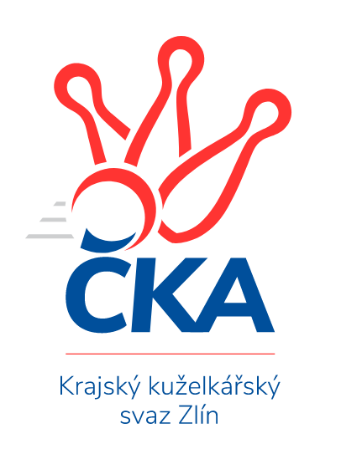 Nejlepší šestka kola - absolutněNejlepší šestka kola - absolutněNejlepší šestka kola - absolutněNejlepší šestka kola - absolutněNejlepší šestka kola - dle průměru kuželenNejlepší šestka kola - dle průměru kuželenNejlepší šestka kola - dle průměru kuželenNejlepší šestka kola - dle průměru kuželenNejlepší šestka kola - dle průměru kuželenPočetJménoNázev týmuVýkonPočetJménoNázev týmuPrůměr (%)Výkon1xJiří FryštackýMachová B4461xOndřej KelíšekHluk A108.954321xBohumil FryštackýMachová B4421xMiroslav ŠevečekMachová C107.384351xJaroslav KrejčířChropyně 4361xJaroslav KrejčířChropyně 106.874361xLudmila PančochováLuhačovice B4361xJiří FryštackýMachová B106.84461xMiroslav ŠevečekMachová C4352xMilan PodanýChropyně 106.144332xMilan PodanýChropyně 4331xBohumil FryštackýMachová B105.84442